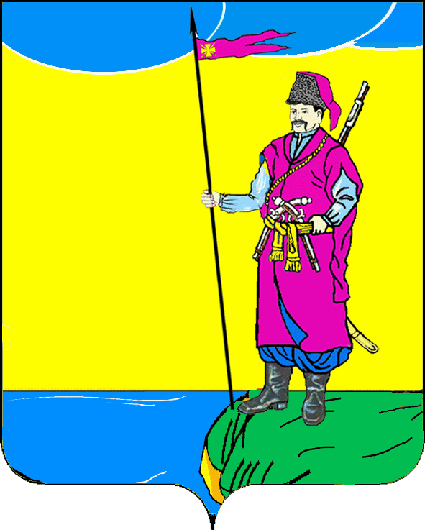 СоветПластуновского сельского поселенияДинского районаРЕШЕНИЕот 30.03.2020									№ 36-10/4станица ПластуновскаяО представлении к награждению Памятным знакомЗаконодательного Собрания Краснодарского края«За активное участие в территориальном общественномсамоуправления» Тарановой Таисии КузьминичныВ целях развития территориального общественного самоуправления, повышения роли института общественного самоуправления в решении вопросов местного значения на территории Пластуновского сельского поселения Динского района, на основании Федерального закона от 06.10.2003 №131 ФЗ «Об общих принципах организации местного самоуправления в Российской Федерации», постановления Законодательного Собрания Краснодарского края от 29.01.2020 №1561-П «Об учреждении Памятного знака Законодательного Собрания Краснодарского края «За активное участие в территориальном общественном самоуправлении», Совет Пластуновского сельского поселения Динского района р е ш и л:1. Утвердить кандидатуру Тарановой Таисии Кузьминичны, председателя территориального общественного самоуправления №1 ст. Пластуновской Динского района для представления к награждению памятным знаком Законодательного Собрания Краснодарского края «За активное участие в территориальном общественном самоуправлении».2. Настоящее решение разместить на официальном сайте органов местного самоуправления Пластуновского сельского поселения Динского района в информационной-телекоммуникационной сети интернет (www.plastunovskoe.ru).3. Настоящее решение вступает в силу со дня его подписания.Председатель СоветаПластуновского сельского поселенияДинского района									А.А.Козелков